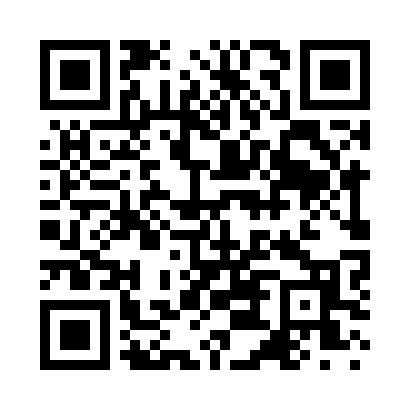 Prayer times for Richmondville, New York, USAMon 1 Jul 2024 - Wed 31 Jul 2024High Latitude Method: Angle Based RulePrayer Calculation Method: Islamic Society of North AmericaAsar Calculation Method: ShafiPrayer times provided by https://www.salahtimes.comDateDayFajrSunriseDhuhrAsrMaghribIsha1Mon3:395:251:025:068:4010:252Tue3:405:251:025:068:4010:253Wed3:415:261:035:068:3910:244Thu3:425:261:035:068:3910:235Fri3:435:271:035:078:3910:236Sat3:445:281:035:078:3810:227Sun3:455:281:035:078:3810:228Mon3:465:291:035:078:3810:219Tue3:475:301:045:078:3710:2010Wed3:485:301:045:078:3710:1911Thu3:495:311:045:078:3610:1812Fri3:505:321:045:078:3610:1713Sat3:515:331:045:068:3510:1614Sun3:535:341:045:068:3410:1515Mon3:545:341:045:068:3410:1416Tue3:555:351:045:068:3310:1317Wed3:565:361:055:068:3210:1218Thu3:585:371:055:068:3210:1119Fri3:595:381:055:068:3110:1020Sat4:005:391:055:068:3010:0821Sun4:025:401:055:058:2910:0722Mon4:035:411:055:058:2810:0623Tue4:055:421:055:058:2710:0424Wed4:065:431:055:058:2610:0325Thu4:075:441:055:048:2510:0126Fri4:095:451:055:048:2410:0027Sat4:105:461:055:048:239:5928Sun4:125:471:055:038:229:5729Mon4:135:481:055:038:219:5530Tue4:155:491:055:038:209:5431Wed4:165:501:055:028:199:52